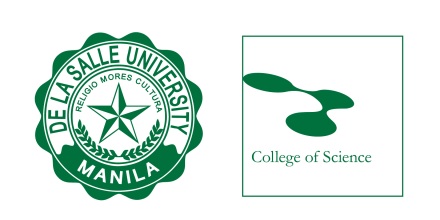 PROGRAM OF STUDY Master of Science in Environmental Science and Ecosystem    Management (MS-ESEM)REQUIREMENTS:Scholarship: Environmental Science16 unitsEnvironmental Studies/Environmental Management12 unitsEnvironmental Impact Assessment3 unitsPracticum3 unitsSpecial Problem3 unitsCompre exam		0 unitTOTAL37 unitsAY ___________________AY ___________________AY ___________________AY ___________________Term 1Term 2Term 2Term 3Applied Ecology for the Management of Natural Resources( ENS617M, 2 units)Social Concepts in Environmental Science & their applications( ENS619M, 3 units)Biometrics for the Management of Natural Resources( ENS621M, 2 units)Economic Principles and Measurements in Resource Valuations( ENS623M, 3 units)Biometrics for the Management of Natural Resources( ENS621M, 2 units)Economic Principles and Measurements in Resource Valuations( ENS623M, 3 units)Environmental Risk Assessment( ENS627M, 3 units)Management Skills & Tools( ENS631M, 2 units)Total: 5 unitsTotal:  5 unitsTotal:  5 unitsTotal: 5 unitsAY ___________________AY ___________________AY ___________________AY ___________________Term 1Term 2Term 2Term 3Technology for Energy and Environment ( ENS615M, 3 units)Environmental Governance( ENS633M, 2 units)Biometrics for the Management of Natural Resources( ENS621M, 2 units)Economic Principles and Measurements in Resource Valuations( ENS623M, 3 units)Biometrics for the Management of Natural Resources( ENS621M, 2 units)Economic Principles and Measurements in Resource Valuations( ENS623M, 3 units)Information Technology for Environmental Studies( ENS629M, 3 units)Research Designs and Methods( ENS637M, 2 units)Total: 5 unitsTotal:  5 unitsTotal:  5 unitsTotal: 5 unitsAY ___________________AY ___________________AY ___________________AY ___________________Term 1Term 2Term 2Term 3Special Problem ( ENS872M, 3 units)Practicum ( ENS901M, 3 units) Practicum ( ENS901M, 3 units) Written Comprehensive Examinations(0 unit)Total: 3 unitsTotal: 3 unitsTotal: 3 unitsPrepared by:Dr.  Ma. Carmen Ablan-LagmanGraduate Program CoordinatorBiology DepartmentDate:Prepared by:Dr.  Ma. Carmen Ablan-LagmanGraduate Program CoordinatorBiology DepartmentDate:Conforme:Conforme: